INSCRIPCIÓN ESCUELA MUNICIPAL DE MÚSICA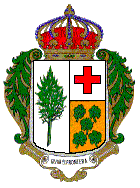 OLIVA DE LA FRONTERACURSO 2018/2019DATOS DEL ALUMNONOMBRE:APELLIDOS:FECHA DE NACIMIENTO:DOMICILIO:TELÉFONO DE CONTACTO:HAY OTRO MIEMBRO DE LA FAMILIA INSCRITO EN LA ESCUELA DE MÚSICA?         ¿CUÁNTOS? DISCIPLINAS Y CATEGORÍAS (SEÑALAR CON UNA X)INSTRUMENTOS OFERTADOS (SEÑALAR CON UNA X)En Oliva de la Frontera, a           de                                      de 2018D. / Dña. ---------------------------------------------------------------, D.N.I: -------------------------------EDUCACIÓN MUSICAL INFANTILEDUCACIÓN MUSICAL INFANTILLENGUAJE MUSICALLENGUAJE MUSICALCANTOBALLETBALLETNIVEL 1 (4-5 AÑOS)INICIACIÓNPREBALLET (4-6 AÑOS)NIVEL 2 (5-6 AÑOS)1º CURSOINICIACIÓN (7 A 9 AÑOS)2º CURSOINICIACIÓN II (10 – 13 AÑOS)3º CURSOADULTOS (A PARTIR DE 14 AÑOS)4º CURSO5º CURSODANZA URBANADANZA URBANAEDAD: EDAD: DANZA ORIENTALDANZA ORIENTALEDAD:EDAD:PERCUSIÓNGUITARRAPIANOACORDEÓNBANDA DE MÚSICA